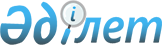 Об утверждении регламента государственной услуги "Выдача разрешений на обучение в форме экстерната в организациях основного среднего, общего среднего образования"
					
			Утративший силу
			
			
		
					Постановление акимата Есильского района Северо-Казахстанской области от 27 декабря 2012 года N 531. Зарегистрировано Департаментом юстиции Северо-Казахстанской области 7 февраля 2013 года N 2161. Утратило силу постановлением акимата Есильского района Северо-Казахстанской области от 23 мая 2013 года N 202      Сноска. Утратило силу постановлением акимата Есильского района Северо-Казахстанской области от 23.05.2013 N 202      В соответствии со статьями 31, 37 Закона Республики Казахстан от 23 января 2001 года «О местном государственном управлении и самоуправлении в Республике Казахстан», пунктом 4 статьи 9-1 Закона Республики Казахстан от 27 ноября 2000 года «Об административных процедурах», постановлением Правительства Республики Казахстан от 31 августа 2012 года № 1119 «Об утверждении стандартов государственных услуг, оказываемых Министерством образования и науки Республики Казахстан, местными исполнительными органами в сфере образования и науки», акимат Есильского района Северо-Казахстанской области ПОСТАНОВЛЯЕТ:

      1. Утвердить прилагаемый регламент государственной услуги «Выдача разрешений на обучение в форме экстерната в организациях основного среднего, общего среднего образования».

      2. Контроль за исполнением настоящего постановления возложить на заместителя акима Есильского района Северо – Казахстанской области Бектасову Айнагуль Какимжоловну.

      3. Настоящее постановление вводится в действие по истечении десяти календарных дней после дня его первого официального опубликования.

Аким Есильского района

Северо–Казахстанской области             Е.Нуракаев

Утвержден

постановлением акимата

Есильского района

Северо-Казахстанской области

от «27» декабря 2012 года

№ 531 

Регламент

государственной услуги «Выдача разрешений на обучение в форме экстерната в организациях основного среднего, общего среднего образования»

1. Основные понятия

      1. В настоящем регламенте государственной услуги «Выдача разрешений на обучение в форме экстерната в организациях основного среднего, общего среднего образования» (далее - Регламент) используются следующие понятия:

      1) организация образования - организация среднего образования Республики Казахстан, реализующая общеобразовательные учебные программы основного среднего, общего среднего образования, независимо от формы собственности и ведомственной подчиненности;

      2) местный исполнительный орган (акимат) - коллегиальный исполнительный орган, возглавляемый акимом области, города республиканского значения и столицы, района (города областного значения), осуществляющий в пределах своей компетенции местное государственное управление и самоуправление на соответствующей территории (далее – МИО);

      3) СФЕ - структурно-функциональные единицы: ответственные лица уполномоченных органов, структурные подразделения государственных органов, государственные органы, информационные системы или их подсистемы;

      4) получатель государственной услуги – физическое лицо;

      5) уполномоченный орган – государственное учреждение «Отдел образования Есильского района Северо-Казахстанской области»;

      6) экстернат Ғ– одна из форм обучения, при которой обучающийся без регулярного посещения занятий самостоятельно изучает учебные дисциплины соответствующей образовательной программы. 

2. Общие положения

      2. Настоящий Регламент разработан в соответствии с пунктом 4 статьи 9-1 Закона Республики Казахстан от 27 ноября 2000 года «Об административных процедурах».

      3. Государственная услуга оказывается государственным учреждением «Отдел образования Есильского района Северо-Казахстанской области» (далее – уполномоченный орган) и организациями образования Есильского района согласно приложениям 1, 2 к настоящему Регламенту.

      4. Форма оказываемой государственной услуги: неавтоматизированная.

      5. Государственная услуга оказывается бесплатно.

      6. Государственная услуга предоставляется в соответствии

с подпунктом 21-3) пункта 4 статьи 6 Закона Республики Казахстан от 27 июля 2007 года «Об образовании», стандарта государственной услуги «Выдача разрешений на обучение в форме экстерната в организациях основного среднего, общего среднего образования», утвержденного постановлением Правительства Республики Казахстан от 31 августа 2012 года № 1119 «Об утверждении стандартов государственных услуг, оказываемых Министерством образования и науки Республики Казахстан, местными исполнительными органами в сфере образования и науки».

      7. Результатом оказываемой государственной услуги является разрешение на обучение в форме экстерната либо мотивированный ответ об отказе в предоставлении услуги.

      8. Государственная услуга предоставляется - физическим лицам (далее - получатель государственной услуги) 

3. Требования к порядку оказания государственной услуги

      9. Полная информация о прядке оказания государственной услуги располагается на стендах, расположенных в организациях образования, а также на официальном сайте уполномоченного органа Esil@edu-sko.kz и на сайте Министерства образования и науки Республики Казахстан – www.edu.gov.kz.

      10. Сроки оказания государственной услуги с момента сдачи получателем государственной услуги необходимых документов, определенных в пункте 13 настоящего Регламента, составляют пятнадцать рабочих дней.

      11. Государственная услуга осуществляется ежедневно с 9.00 до 18.30 часов, за исключением выходных и праздничных дней, с перерывом на обед с 13.00 до 14.30 часов.

      Предварительная запись и ускоренное оформление не предусмотрены.

      12. Государственная услуга осуществляется в здании организаций образования, которые определяются по указанию уполномоченного органа, куда получатель государственной услуги обратился для получения разрешения на обучение в форме экстерната.

      Помещение внутри здания, где предоставляется услуга, по размерам, расположению и конфигурации соответствует условиям для предоставления качественных услуг. Для приемлемости условий ожидания и подготовки необходимых документов помещения оборудованы креслами и стульями.



      13. Для получения государственной услуги к заявлению прилагаются:

      1) справка-заключение медико-социальной экспертизы (далее - МСЭ) о состоянии здоровья обучающегося;

      2) справка о временном проживании за рубежом родителей обучающегося или лиц, их заменяющих, документ, подтверждающий обучение за рубежом по линии обмена школьниками;

      3) копии табелей (нотариально заверенные) успеваемости за последний класс обучения обучающегося.

      14. При сдаче всех необходимых документов для получения государственной услуги получателю государственной услуги выдается опись с отметкой о дне получения с указанием:

      1) номера и даты приема запроса;

      2) вида запрашиваемой государственной услуги;

      3) количества и названий приложенных документов;

      4) даты (времени) и места выдачи документов;

      5) фамилии, имени, отчества работника, принявшего заявление на оформление документов;

      6) фамилии, имени, отчества получателя государственной услуги, его (ее) контактные данные.

      15. Способ доставки результата оказания услуги - посредством личного посещения получателя государственной услуги.

      16. Основанием для отказа в предоставлении государственной услуги является:

      1) в случае представления получателем государственной услуги неполного пакета документов, указанных в пункте 13 настоящего регламента;

      2) лица, не имеющие возможности обучаться в общеобразовательных организациях образования по состоянию здоровья;

      3) обучающиеся, временно проживающие за рубежом или выезжающие на постоянное место жительства, либо обучающиеся по линии международного обмена школьниками:

      4) лица, не завершившие своевременное обучение в организациях основного среднего и общего среднего образования.

      17. Этапы оказания государственной услуги с момента получения заявления от получателя государственной услуги и до момента выдачи результата государственной услуги:

      1) получатель государственной услуги подает заявление в произвольной форме на имя руководителя организации образования не позднее 1 декабря текущего учебного года и документы, предусмотренные  пунктом 13 настоящего Регламента, в организацию образования, ответственное лицо организации образования регистрирует заявление в журнале и выдает получателю государственной услуги опись с отметкой о дне получения документов;

      2) руководитель организации образования налагает резолюцию и направляет ответственному лицу организации образования для исполнения;

      3) ответственное лицо организации образования сопроводительным письмом отправляет весь пакет документов в уполномоченный орган;

      4) специалист уполномоченного органа регистрирует письмо, направляет для наложения резолюции руководителю уполномоченного органа;

      5) руководитель уполномоченного органа накладывает резолюцию и передает для исполнения ответственному специалисту уполномоченного органа;

      6) ответственный специалист уполномоченного органа осуществляет проверку полноты и достоверности поступивших документов данных и готовит разрешение на обучение в форме экстерната, либо мотивированный ответ об отказе в предоставлении услуги;

      7) местный исполнительный орган разрешает получателю государственной услуги обучение в форме экстерната либо отказывает в предоставлении государственной услуги;

      8) специалист уполномоченного органа направляет результат государственной услуги в организацию образования;

      9) ответственное лицо организации образования регистрирует результат оказания государственной услуги и выдает получателю государственной услуги разрешение на обучение в форме экстерната, либо мотивированный ответ об отказе в предоставлении услуги. 

4.Описание порядка действия (взаимодействия) в процессе

оказания государственной услуги

      18. В процессе оказания государственной услуги задействованы следующие СФЕ:

      1) ответственное лицо организации образования;

      2) руководитель организации образования;

      3) специалист уполномоченного органа;

      4) руководитель уполномоченного органа;

      5) МИО

      6) ответственный специалист уполномоченного органа.

      19. Текстовое табличное описание последовательности и взаимодействие административных действий (процедур) каждой СФЕ с указанием срока выполнения каждого административного действия (процедуры) приведено в приложении 3 к настоящему регламенту.

      20. Схема, отражающая взаимосвязь между логической последовательностью административных действий в процессе оказания государственной услуги и СФЕ, приведена в приложении 4 к настоящему регламенту. 

5. Ответственность должностных лиц,

оказывающих государственную услугу

      21. Ответственными лицами за оказание государственной услуги являются все должностные лица задействованные в оказании государственной услуги (далее – должностные лица), указанные в пункте 18 регламента.

      Должностные лица несут ответственность за качество и эффективность оказания государственной услуги, а также за принимаемые ими решения и действия (бездействия) в ходе оказания государственной услуги, за реализацию оказания государственной услуги в установленные сроки в порядке, предусмотренном законодательством Республики Казахстан.

Приложение 1

к регламенту государственной услуги

«Выдача разрешений на обучение

в форме экстерната в организациях

основного среднего,

общего среднего образования» 

Уполномоченный орган по оказанию государственной услуги

Приложение 2

к регламенту государственной

услуги «Выдача разрешений на

обучение в форме экстерната

в организациях основного среднего,

общего среднего образования» 

Организации образования по оказанию государственной услуги

Приложение 3

к регламенту государственной услуги

«Выдача разрешений на обучение

в форме экстерната в организациях

основного среднего, общего среднего

образования» 

1. Описание последовательности и взаимодействия административных 

действий (процедур) 

Таблица 2. Вариант использования (основной процесс) 

Таблица 3. Вариант использования (альтернативный процесс)

Приложение 4

к регламенту государственной услуги

«Выдача разрешений на обучение в форме

экстерната в организациях основного среднего,

общего среднего образования» 

Схема, отражающая взаимосвязь между логической последовательностью административных действий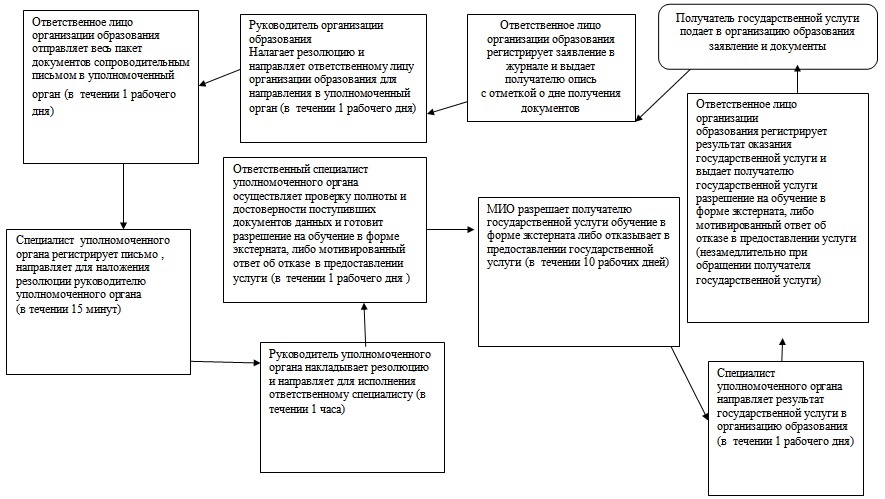 
					© 2012. РГП на ПХВ «Институт законодательства и правовой информации Республики Казахстан» Министерства юстиции Республики Казахстан
				Наименование

уполномоченного органаЮридический

адресГрафик работыКонтактный

телефонГосударственное учреждение «Отдел образования Есильского района Северо-

Казахстанской области»Северо-

Казахстанская область Есильский район село Явленка,

улица Ленина, 12Ежедневно с 9.00 до 18.30 часов, 13.00-14.30 обеденный перерыв, выходной-

суббота и

воскресенье8(71543)2-15-66№Наименование

организации образованияЮридический

адресГрафик работыКонтактный

телефон1Коммунальное государственное учреждение «Алкинская начальная школа»Северо-

Казахстанская область,

Есильский район,

с. Алка,

ул. Ы.Алтынсарина 8Ежедневно с 9.00 до 18.00 часов, 13.00-14.00 обеденный перерыв, выходной-

суббота и

воскресенье8(71543)5-25-952Коммунальное государственное учреждение «Амангельдинская начальная школа»Северо-

Казахстанская область,

Есильский район, 

с. Амангельды ул. Ленина 71Ежедневно с 9.00 до 18.00 часов, 13.00-14.00 обеденный перерыв, выходной-

суббота и

воскресенье8(71543)5-21-293Коммунальное государственное учреждение «Двинская начальная школа»Северо-

Казахстанская область,

Есильский район,

с. Двинск ул. Центральная 30Ежедневно с 9.00 до 18.00 часов, 13.00-14.00 обеденный перерыв, выходной-

суббота и

воскресенье8(71543)5-32-104Коммунальное государственное учреждение «Енбекская начальная школа»Северо-

Казахстанская область,

Есильский район,

с. Енбек, ул. Школьная 4Ежедневно с 9.00 до 18.00 часов, 13.00-14.00 обеденный перерыв, выходной-

суббота и

воскресенье8(71543)2-27-005Коммунальное государственное учреждение «Жекекольская начальная школа»Северо-

Казахстанская область,

Есильский район,

с. Жекеколь,

ул. Жекеколь 44Ежедневно с 9.00 до 18.00 часов, 13.00-14.00 обеденный перерыв, выходной-

суббота и

воскресенье8(71543)5-32-076Коммунальное государственное учреждение «Каратальская начальная школа»Северо-

Казахстанская область,

Есильский район,

с. Каратал, ул. Абая 27Ежедневно с 9.00 до 18.00 часов, 13.00-14.00 обеденный перерыв, выходной-

суббота и

воскресенье8(71543)5-17-087Коммунальное государственное учреждение «Леонидовская начальная школа»Северо-

Казахстанская область,

Есильский район,

с. Леонидовка, ул. Школьная 6Ежедневно с 9.00 до 18.00 часов, 13.00-14.00 обеденный перерыв, выходной-

суббота и

воскресенье8(71543)5-12--828Коммунальное государственное учреждение «Оседловская начальная школа»Северо-

Казахстанская область,

Есильский район,

с. Оседлое, ул. Индустриальная 13Ежедневно с 9.00 до 18.00 часов, 13.00-14.00 обеденный перерыв, выходной-

суббота и

воскресенье8(71543)5-16-109Коммунальное государственное учреждение «Сарманская начальная школа»Северо-

Казахстанская область,

Есильский район, 

с. Сарман,

ул. Сарман 6Ежедневно с 9.00 до 18.00 часов, 13.00-14.00 обеденный перерыв, выходной-

суббота и

воскресенье8(71543)5-32-2810Коммунальное государственное учреждение «Славянская начальная школа»Северо-

Казахстанская область,

Есильский район,

с. Славянка, ул. Комарова 23Ежедневно с 9.00 до 18.00 часов, 13.00-14.00 обеденный перерыв, выходной-

суббота и

воскресенье8(71543)5-21-8311Коммунальное государственное учреждение «Советская начальная школа»Северо-

Казахстанская область,

Есильский район,

с. Советское, ул. Ворошилова 1Ежедневно с 9.00 до 18.00 часов, 13.00-14.00 обеденный перерыв, выходной-

суббота и

воскресенье8(71543)3-14-8012Коммунальное государственное учреждение «Стрельниковская начальная школа»Северо-

Казахстанская область, 

Есильский район,

с. Стрельниковка, ул. Школьная 40Ежедневно с 9.00 до 18.00 часов, 13.00-14.00 обеденный перерыв, выходной-

суббота и

воскресенье8(71543)3-12--8513Коммунальное государственное учреждение «Октябрьская начальная школа»Северо-

Казахстанская область, 

Есильский район, 

с. Талапкер, ул. Школьная 14Ежедневно с 9.00 до 18.00 часов, 13.00-14.00 обеденный перерыв, выходной-

суббота и

воскресенье8(71543)5-17-7014Коммунальное государственное учреждение «Актасская основная школа»Северо-

Казахстанская область,

Есильский район, 

с. Актас, ул. Жеңіс 3Ежедневно с 9.00 до 18.00 часов, 13.00-14.00 обеденный перерыв, выходной-

суббота и

воскресенье8(71543)3-12--4815Коммунальное государственное учреждение «Алабинская основная школа»Северо-

Казахстанская область, 

Есильский район, 

с. Алабие, ул. Центральная 3Ежедневно с 9.00 до 18.00 часов, 13.00-14.00 обеденный перерыв, выходной-

суббота и

воскресенье8(71543)3-15-6416Коммунальное государственное учреждение «Берликская основная школа»Северо-

Казахстанская область,

Есильский район,

с. Берлик, ул. Ленина 31Ежедневно с 9.00 до 18.00 часов, 13.00-14.00 обеденный перерыв, выходной-

суббота и

воскресенье8(71543)2-48-1517Коммунальное государственное учреждение «Горновская основная школа»Северо-

Казахстанская область,

Есильский район,

с. Горное, ул. Подгорная 3Ежедневно с 9.00 до 18.00 часов, 13.00-14.00 обеденный перерыв, выходной-

суббота и

воскресенье8(71543)5-24-4018Коммунальное государственное учреждение «Жаргайынская основная школа»Северо-

Казахстанская область,

Есильский район,

с. Жаргаин, ул. Жумабаева 23Ежедневно с 9.00 до 18.00 часов, 13.00-14.00 обеденный перерыв, выходной-

суббота и

воскресенье8(71543)2-74-0319Коммунальное государственное учреждение «Ивано-Петровская основная школа»Северо-

Казахстанская область,

Есильский район,

с. Ивано-Петровка, ул. Школьная 14Ежедневно с 9.00 до 18.00 часов, 13.00-14.00 обеденный перерыв, выходной-

суббота и

воскресенье8(71543)5-32-2620Коммунальное государственное учреждение «Кара-Агашская основная школа»Северо-

Казахстанская область,

Есильский район,

с. Кара-Агаш, ул. Центральная 19Ежедневно с 9.00 до 18.00 часов, 13.00-14.00 обеденный перерыв, выходной-

суббота и

воскресенье8(71543)5-33-8021Коммунальное государственное учреждение «Карагайская основная школа»Северо-

Казахстанская область,

Есильский район,

с. Карагай, ул. Школьная 12Ежедневно с 9.00 до 18.00 часов, 13.00-14.00 обеденный перерыв, выходной-

суббота и

воскресенье8(71543)5-12--7422Коммунальное государственное учреждение «Лузинская основная школа»Северо-

Казахстанская область,

Есильский район,

с. Лузинка, ул. Школьная 2Ежедневно с 9.00 до 18.00 часов, 13.00-14.00 обеденный перерыв, выходной-

суббота и

воскресенье8(71543)5-32-5923Коммунальное государственное учреждение «Мектепская основная школа»Северо-

Казахстанская область,

Есильский район,с. Мектеп, ул. Школьная 10Ежедневно с 9.00 до 18.00 часов, 13.00-14.00 обеденный перерыв, выходной-

суббота и

воскресенье8(71543)5-12--7324Коммунальное государственное учреждение «Новоузенская основная школа»Северо-

Казахстанская область,

Есильский район,с. Новоузенка, ул. Ульяновская 8Ежедневно с 9.00 до 18.00 часов, 13.00-14.00 обеденный перерыв, выходной-

суббота и

воскресенье8(71543)5-25-9325Коммунальное государственное учреждение «Основная школа при Есильском сельскохозяйственном колледже имени Ж.Кизатова»Северо-

Казахстанская область,

Есильский район, 

с. Покровка, ул. Строительная 49АЕжедневно с 9.00 до 18.00 часов, 13.00-14.00 обеденный перерыв, выходной-

суббота и

воскресенье8(71543)2-37-6926Коммунальное государственное учреждение «Тонкошуровская основная школа»Северо-

Казахстанская область,

Есильский район,

с. Тонкошуровка, ул. Школьная 8Ежедневно с 9.00 до 18.00 часов, 13.00-14.00 обеденный перерыв, выходной-

суббота и

воскресенье8(71543)5-21-9527Коммунальное государственное учреждение «Черуновская основная школа»Северо-

Казахстанская область,

Есильский район,

с. Черуновка, ул. Школьная 19Ежедневно с 9.00 до 18.00 часов, 13.00-14.00 обеденный перерыв, выходной-

суббота и

воскресенье8(71543)5-21-0928Коммунальное государственное учреждение «Александровская средняя школа»Северо-

Казахстанская область,

Есильский район,

с. Александровка, ул. Ленина 71Ежедневно с 9.00 до 18.00 часов, 13.00-14.00 обеденный перерыв, выходной-

суббота и

воскресенье8(71543)5-32-7029Коммунальное государственное учреждение «Амангельдинская средняя школа»Северо-

Казахстанская область,

Есильский район, 

с. Амангельды,

ул. Мира 14Ежедневно с 9.00 до 18.00 часов, 13.00-14.00 обеденный перерыв, выходной-

суббота и

воскресенье8(71543)2-54-4330Коммунальное государственное учреждение «Бескудукская средняя школа» Северо-

Казахстанская область,

Есильский район,

с. Бескудук, ул. Жукова 26Ежедневно с 9.00 до 18.00 часов, 13.00-14.00 обеденный перерыв, выходной-

суббота и

воскресенье8(71543)3-37-2231Коммунальное государственное учреждение «Булакская средняя школа» Северо-

Казахстанская область,

Есильский район,

с. Булак, ул. С.Муканова 15Ежедневно с 9.00 до 18.00 часов, 13.00-14.00 обеденный перерыв, выходной-

суббота и

воскресенье8(71543)5-27-0632Коммунальное государственное учреждение «Волошинская средняя школа»Северо-

Казахстанская область,

Есильский район,

с. Волошинка, ул. Октябрьская 17Ежедневно с 9.00 до 18.00 часов, 13.00-14.00 обеденный перерыв, выходной-

суббота и

воскресенье8(71543)3-46-4333Коммунальное государственное учреждение «Заградовская средняя школа»Северо-

Казахстанская область,

Есильский район,

с. Заградовка, ул. Мира 26Ежедневно с 9.00 до 18.00 часов, 13.00-14.00 обеденный перерыв, выходной-

суббота и

воскресенье8(71543)3-56-3834Коммунальное государственное учреждение «Ильинская средняя школа» Северо-

Казахстанская область,

Есильский район, с.Ильинка, ул. Закирова 18Ежедневно с 9.00 до 18.00 часов, 13.00-14.00 обеденный перерыв, выходной-

суббота и

воскресенье8(71543)2-71-8235Коммунальное государственное учреждение «Корнеевская средняя школа»Северо-

Казахстанская область,

Есильский район

с. Корнеевка, ул. Мира 6Ежедневно с 9.00 до 18.00 часов, 13.00-14.00 обеденный перерыв, выходной-

суббота и

воскресенье8(71543)3-15-0336Коммунальное государственное учреждение «Николаевская средняя школа» Северо-

Казахстанская область,Есильский район с. Николаевка ул. Ленина 12Ежедневно с 9.00 до 18.00 часов, 13.00-14.00 обеденный перерыв, выходной-

суббота и

воскресенье8(71543)2-65-8537Коммунальное государственное учреждение «Покровская средняя школа» Северо-

Казахстанская область,

Есильский район, 

с. Покровка, ул. Нагорная 2Ежедневно с 9.00 до 18.00 часов, 13.00-14.00 обеденный перерыв, выходной-

суббота и

воскресенье8(71543)2-31-1838Коммунальное государственное учреждение «Спасовская средняя школа» Северо-

Казахстанская область,

Есильский район,

с. Спасовка, ул. Интернациональная 24Ежедневно с 9.00 до 18.00 часов, 13.00-14.00 обеденный перерыв, выходной-

суббота и

воскресенье8(71543)2-66-1039Коммунальное государственное учреждение «Корнеевская гимназия» Северо-

Казахстанская область, 

Есильский район, с. Корнеевка, ул. Молодежная 14Ежедневно с 9.00 до 18.00 часов, 13.00-14.00 обеденный перерыв, выходной-

суббота и

воскресенье8(71543)3-15-5940Коммунальное государственное учреждение «Петровская средняя школа» Северо-

Казахстанская область,

Есильский район с. Петровка, ул. Жаркова 71Ежедневно с 9.00 до 18.00 часов, 13.00-14.00 обеденный перерыв, выходной-

суббота и

воскресенье8(71543)2-47-6041Коммунальное государственное учреждение «Тауагашская средняя школа» Северо-

Казахстанская область,

Есильский район с. Тау-Агаш, ул. Школьная 17Ежедневно с 9.00 до 18.00 часов, 13.00-14.00 обеденный перерыв, выходной-

суббота и

воскресенье8(71543)2-66-5042Коммунальное государственное учреждение «Тарангульская средняя школа» СШСеверо-

Казахстанская область,

Есильский район 

с. Тарангул, ул. Школьная 13Ежедневно с 9.00 до 18.00 часов, 13.00-14.00 обеденный перерыв, выходной-

суббота и

воскресенье8(71543)5-31-4343Коммунальное государственное учреждение «Орнекская средняя школа Есильского района имени известного поэта – Есляма Зикибаева»Северо-

Казахстанская область,

Есильский район с. Орнек,

ул. Школьная 1Ежедневно с 9.00 до 18.00 часов, 13.00-14.00 обеденный перерыв, выходной-

суббота и

воскресенье8(71543)5-21-3444Коммунальное государственное учреждение «Чириковская средняя школа» Северо-

Казахстанская область, Есильский район с. Чириковка,

ул. Коваленко 5Ежедневно с 9.00 до 18.00 часов, 13.00-14.00 обеденный перерыв, выходной-

суббота и

воскресенье8(71543)2-53-3645Коммунальное государственное учреждение «Явленская средняя школа №1 имени Героя Советского Союза - Тимофея Позолотина» Северо-

Казахстанская область,

Есильский район с. Явленка,

ул. Ж.Кизатова 80Ежедневно с 9.00 до 18.00 часов, 13.00-14.00 обеденный перерыв, выходной-

суббота и

воскресенье8(71543)2-11--9346Коммунальное государственное учреждение «Явленская средняя школа №3 Есильского района имени Кинорежиссера - Аягана Шажимбаева»Северо-

Казахстанская область, Есильский район с. Явленка,

ул. Коваленко 71Ежедневно с 9.00 до 18.00 часов, 13.00-14.00 обеденный перерыв, выходной-

суббота и

воскресенье8(71543)2-27-4747Коммунальное государственное учреждение «Ясновская средняя школа» Северо-

Казахстанская область, Есильский район. с. Ясновка, 

ул. Молодежная 39 АЕжедневно с 9.00 до 18.00 часов, 13.00-14.00 обеденный перерыв, выходной-

суббота и

воскресенье8(71543)3-34-911№ действия 1234567892Наимено-

вание СФЕОтвет-

ственное лицо  органи-

зации образо-

ванияРуково-

дитель органи-

зации образо-

ванияОтвет-

ственное лицо органи-

зации образо-

ванияСпециа-

лист уполно-

моченного органаРуково-

дитель уполно-

моченного органаОтвет-

ствен-

ный специа-

лист уполно-

мочен-

ного органаМИОСпеци-

алист уполно-

мочен-

ного органаОтвет-

ствен-

ное лицо орга-

низации обра-

зования3Наимено-

вание действия (процес-

са, проце-

дуры, опера-

ции) и их описаниеПрием реги-

страция заявле-

ния и докумен-

тов с выдачей описиНалагает резолю-

цию и направля-

ет ответ-

ственному лицу органи-

зации образо-

вания для напра-

вления в уполно-

моченный органОтправ-

ляет сопро-

водитель-

ным письмом весь пакет докумен-

тов в уполно-

моченный органРегистри-

рует письмо, направ-

ляет для наложения резолюции руково-

дителю уполно-

моченного органаНаклады-

вает резолюцию и направ-

ляет для испол-

нения ответ-

ственному специа-

листуОсущес-

твляет провер-

ку полноты и досто-

вер-

ности посту-

пивших доку-

ментов данных и готовит разре-

шение на обуче-

ние в форме экстер-

ната, либо моти-

виро-

ванный ответ об отказе  в предо-

став-

лении услугиРазре-

шает полу-

чателю госу-

дарст-

венной услуги обуче-

ние в форме экстер-

ната либо отказы-

вает в предос-

тавле-

нии госу-

дарст-

венной услугиНаправ-

ляет резуль-

тат госу-

дарст-

венной услуги в органи-

зацию образо-

ванияРеги-

стрирует резуль-

тат оказа-

ния госу-

дарст-

венной услуги и выдает получа-

телю госу-

дарст-

венной услуги разре-

шение на обуче-

ние в форме экстер-

ната, либо моти-

виро-

ванный ответ об отказе в пре-

достав-

лении услуги4Форма заверше-

нияВыдача получа-

телю государ-

ственной услуги описи с отметкой о дне получе-

ние докумен-

товРезолюцияПоступив-

шие документыПоступив-

шие документыРезолюцияразре-

шение на обуче-

ние в форме экстер-

ната, либо мотиви-

рован-

ный ответ об отказе  в пре-

достав-

лении услугиразре-

шение на обуче-

ние в форме экстер-

ната в орга-

низа-

циях обра-

зования либо моти-

виро-

ванный ответ об отказе  в пре-

достав-

лении услугиразре-

шение на обуче-

ние в форме экстер-

ната в органи-

зациях обра-

зования либо моти-

виро-

ванный ответ об отказе  в пре-

достав-

лении услугиразре-

шение на обуче-

ние в форме экстер-

ната в орга-

низа-

циях обра-

зования либо моти-

виро-

ванный ответ об отказе  в пре-

достав-

лении услуги5Сроки исполне-

нияВыдается незамед-

лительно при сдаче докумен-

товВ течении 1 рабочего дняВ течении 1 рабочего дняВ течении 15 минутВ течении 1 часаВ течении 1 рабоче-

го дняВ течении 10 рабочих днейВ течении 1 рабоче-

го дняВыдает-

ся неза-

медли-

тельно при обраще-

нии получа-

теля госу-

дарст-

венной услуги6Номер следую-

щего действия23456789Ответственное лицо организации образованияРуководи-

тель организа-

ции образова-

нияСпециалист уполномочен-

ного органаРуководитель уполномочен-

ного органаОтветственный специалист уполномоченного органаМИОДействие 1

Прием регистрация заявления и документов и выдача получателю государственной услуги описи с отметкой о дне получение документовДействие 2 Налагает резолю-

цию и направляет ответст-

венному лицу организа-

ции образова-

ния для направле-

ния в уполномо-

ченный органДействие 4 Регистрирует документы, направляет для наложения резолюции руководителю уполномочен-

ного органаДействие 5 Накладывает резолюцию и направляет для исполнения ответствен-

ному специалистуДействие 6 осуществляет проверку полноты и достоверности поступивших документов данных и готовит разрешение на обучение в форме экстернатаДействие7

разрешает получателю государственной услуги обучение в форме экстернатаДействие 3 отправляет весь пакет документов сопроводительным письмом в уполномоченный органДействие 8 направляет разрешение в организацию образованияДействие 9

регистрирует разрешение и выдает получателю государственной услугиОтветственное лицо организации образованияРуководи-

тель организа-

ции образова-

нияСпециалист уполномо-

ченного органаРуководитель уполномочен-

ного органаОтветственный специалист уполномочен-

ного органаМИОДействие 1 Прием регистрация заявления и документов и выдача получателю государственной услуги описи с отметкой о дне получение документовДействие 2 Налагает резолю-

цию и направляет ответст-

венному лицу организа-

ции образова-

ния для направле-

ния в уполномо-

ченный органДействие 4 Регистри-

рует документы, направляет для наложения резолюции руководи-

телю уполномо-

ченного органаДействие 5 Накладывает резолюцию и направляет для исполнения ответственному специалистуДействие 6 осуществляет проверку полноты и достоверности поступивших документов данных и готовит мотивированный ответ об отказеДействие7

отказывает в предоставлении государственной услугиДействие 3

отправляет сопроводительным письмом весь пакет документов в уполномоченный органДействие 8 направляет мотивиро-

ванный ответ об отказе в организацию образованияДействие 9

регистрирует мотивированный ответ об отказе и выдает получателю государственной услуги